الحُروفُ  القَمَرِيّة  هي  :أ  -  ب  -  ج  -  ح  -  خ  -  ع  -  غ  -  ف  -  ق  - ك-  م  - ه  -  و  - ي  -  اذا دخلت  أل  على  هذه  الحروف  فاللّام  تُلفَظ  مَثَلاً  :بَيتٌ               البَيتُ   .قَمَرٌ              القَمَرُ .كِتاب            الكِتابُ .عَينٌ           العينُ .غَيمَةٌ        الغَيمَةُ  .وَلَدٌ         الوَلَدُ .ألَوِّنُ   الحُروف   القَمَرِيَّة  :أدخِلُ " أل " على الكلمات  الآتية:كَلبٌ  :   ..........            بابٌ   :   ...........فيلٌ    :  .............         حَيَوانٌ  : .............خَيمَةٌ  :  .........                  قَلَمٌ    : ...........جَبَلٌ   : ..........                عَمَلٌ   : ..........كِتابٌ : ..........               يَدٌ     : ............مَطَرٌ   : ..........             إنسانٌ  : ................وَرَقَةٌ    : ........              هَواﺀ  : .................أكتُبُ  من  عندي كلمات  تبدأ  بهذه الحروف :م  :  ..........              ق : .............ب:  ...........              ك : ..............ف :............             و  : ..............‏‏        مدرسة دومينيكان لسيدة الداليفراند عاريا- لبنانالصّف الثاني  الأساسي            الاسبوع الخامس            الاسم: ...............................الحروف القمريّةأ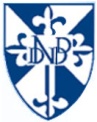 بثويمجصعضرد قفنسختظأهحذزشطغكل